Publicado en Madrid el 22/11/2022 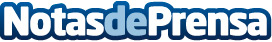 Repara tu Deuda Abogados cancela 15.462 € en Madrid con la Ley de Segunda OportunidadEl despacho de abogados se dedica exclusivamente a la aplicación de la Ley de Segunda Oportunidad desde el año 2015Datos de contacto:David Guerrero655956735Nota de prensa publicada en: https://www.notasdeprensa.es/repara-tu-deuda-abogados-cancela-15-462-en Categorias: Nacional Derecho Finanzas Madrid http://www.notasdeprensa.es